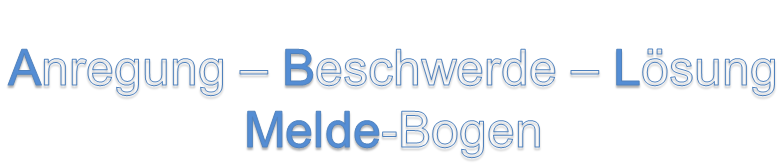 Name: _________________________________Datum:____________________________Erreichbar unter 
(Mail oder Telefonnummer):________________________________________________Wer anonym bleiben möchte, schreibt bitte „keine Angabe“ hin, damit wir sicher sind, dass der Name nicht nur vergessen wurde.Meine Anregung, meine Beschwerde:Meine Idee zur LösungDieser Meldebogen kann bei jedem Mitarbeiter abgegeben werden und wird von diesem an den Kümmerer (aktuell Sabine Feyerabend) weitergeleitet. Natürlich kann der Bogen auch selber abgegeben werden.Danke für das Ausfüllen!